Add logo here

Benefits Assignment and Financial ResponsibilityRELEASE OF INFORMATION: I authorize [Provider/Practice Name] to disclose and release to my insurance carrier(s), including Medicare, Medicaid, Medigap/Supplemental benefits providers, and private insurers, as applicable, any medical and treatment information needed for payment purposes for services rendered. I authorize use of this form for the release of information needed to process claims to all my insurance carrier(s) and its authorized agents. I authorize my provider/practice to act as my agent in helping obtain payment from my insurance companies. ASSIGNMENT OF BENEFITS: I assign all payments, rights and claims for reimbursement of claims, costs and expenses allowable under my insurance plan(s) directly to my provider or practice for services rendered. I understand I will receive a statement for any balance due by me and I agree to make full payment upon receipt of the statement after insurance has met its obligation.AGREEMENT OF RESPONSIBILITY: I understand that COPAYMENT IS DUE AT THE TIME OF SERVICE (coinsurance and deductibles may also be collected at the time of service). I understand I am financially responsible for charges not covered by my insurance company. I also agree to pay any outstanding balance as well as attorney fees and costs to [Practice Name] if this matter is referred to collection.MEDICARE AUTHORIZATION: If a Medicare beneficiary, I understand my signature requests payment to be made and authorize the release of medical information necessary to pay claims. If ‘other health insurance’ is indicated in item 9 of the HCFA-1500 Form, or elsewhere on approved claim forms, or electronically submitted claims, my signature authorizes the release of information to insurance companies or its authorized agents. In Medicare-assigned cases, the physician or supplier agrees to accept the charge of determination of the Medicare carrier as the full charge, and I agree I am responsible for deductible, coinsurance and non-covered services. Coinsurance and deductibles are based upon the charge determination of the Medicare carrier.Disclaimer: While the information and guidance provided in this document is believed to be current and accurate at the time of posting, it is not intended to be and should not be construed to be or relied upon as legal, financial, or consulting advice. Before use, each document should be tailored to the unique nature of your practice, including applicable state law. Consult with an attorney and other advisors. References and links to third parties do not constitute an endorsement or sponsorship by the AMA, and the AMA hereby disclaims all express and implied warranties of any kind in the information provided.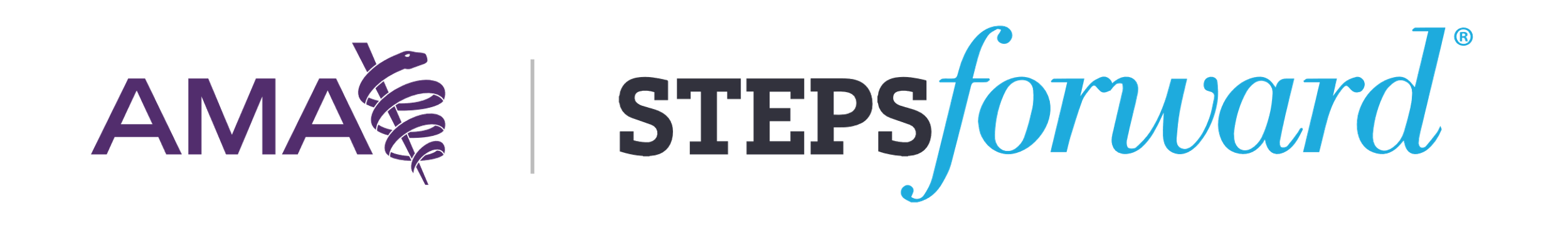 
© 2023 American Medical Association. All rights reserved.Last nameFirst nameDOBAddressSSNPatient signaturePrint nameDate